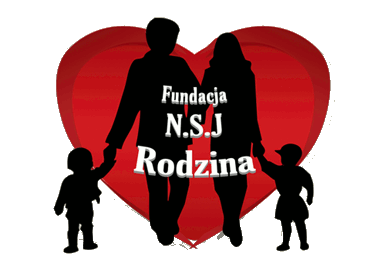 Sprawozdanie dla Księdza Biskupa Marka Jędraszewskiego z działalności Fundacji „N.S.J. – Rodzina” działającej przy Parafii Najświętszego Serca Jezusowego w Tomaszowie MazowieckiFundacja „N.S.J. – Rodzina” działająca przy parafii Najświętszego Serca Jezusowego w Tomaszowie Mazowiecki powstała w grudniu 2008 roku. Jej założycielem jest Proboszcz tej Parafii, Ksiądz Ryszard Stanek. Organy Fundacji stanowią: 4-osobowy Zarząd Fundacji i 4-osobowa Komisja Rewizyjna. Fundacja nie zatrudnia pracowników, a osoby wspierające działalność Fundacji to wolontariusze z Organami Fundacji włącznie. W listopadzie 2009 roku Fundacja uzyskała status Organizacji Pożytku Publicznego i została wpisana na listę organizacji uprawnionych do pozyskiwania 1% podatku dochodowego podatników. Fundacja corocznie organizuje:ZIMOWE KOLONIE i  KOLONIE LETNIE dla dzieci i młodzieży (łącznie z ponad 700 uczestników)Festyn z okazji Dnia MatkiOGNISKO dla dzieci - festyn św. Stanisława Kostki Wyjazdy dla dzieci do kina lub teatrów  Zajęcia językowe dla dzieci i młodzieżyJest współorganizatorem pochodu Trzech Króli po ulicach Tomaszowa Maz. Uczestniczy w pikniku organizacji pozarządowych, który jest organizowany przez Władze Miasta Tomaszowa Maz. Uczestniczy w akcjach charytatywnych Caritas Łódź: Serce na gwiazdkę, Tornister pełen marzeń Środki pozyskane z jednego 1% pozwoliły na dofinansowanie w/w inicjatyw, w szczególności wsparcie finansowe kolonii dla dzieci z ubogich rodzin oraz innych dzieł Fundacji.Zgromadzone środki Fundacja przeznaczyła ponadto na: - prace remontowo-adaptacyjne pomieszczeń fundacji oraz zakup wyposażenia i innych niezbędnych środków do Klubu Seniora i pomieszczeń Fundacji,  - zakup wyposażenia i materiałów na potrzeby osób korzystających z zajęć językowych,- dofinansowanie dzieci dla drużyny „Niezapominajki”, - zakup sprzętu do celów rehabilitacji (zestaw audio-wideo z konsolą do ćwiczeń oraz dwa rowery trójkołowe rehabilitacyjne, skuter elektryczny) jak i dofinansowanie zajęć rehabilitacyjnych,- sprzęt do porządkowania terenu parafii, - zakup tornistrów wraz z wyposażeniem we współpracy w Caritas- organizację koncertu Trebunie Tutki,- stypendia dla uzdolnionych dzieci i młodzieżyPrzedstawiając powyższe w imieniu Zarządu Fundacji uprzejmie proszę Jego Ekscelencję o błogosławieństwo na dalszą pracę Fundacji.  